incógnitasAdaptado de Clayton B. Nogueira para a Coordenaria de Educação da cidade do Rio de JaneiroINDIVIDUALAo final da atividade, se autoavaliem e coloquem sua nota de DPOMarcela foi a uma papelaria comprar parte de seu material escolar. A menina precisava comprar lápis e canetas, de acordo com a tabela de preços apresentada a seguir: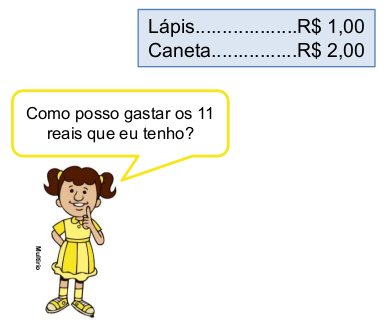 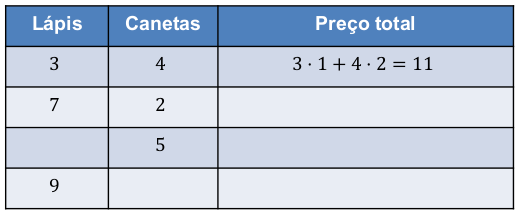 